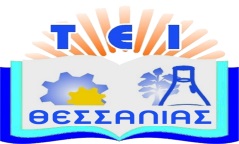 ΠΡΟΣΚΛΗΣΗ                                                                   Το Εργαστήριο Αρωματικών και Φαρμακευτικών Φυτών του τμήματος Τεχνολόγων Γεωπόνων του ΤΕΙ Θεσσαλίας σας  προσκαλεί στην ενημερωτική Εκδήλωση - Ημερίδα με τίτλο «Ολοκληρωμένη Διαχείριση Αρωματικών και Φαρμακευτικών Φυτών».Η εκδήλωση θα πραγματοποιηθεί την Πέμπτη 19 Μαρτίου στις 15:00 στο Αμφιθέατρο του Δ.Δ.Ε. του ΤΕΙ Θεσσαλίας. ΠΡΟΓΡΑΜΜΑ                         15.00-15.15                         15.15-15.30   Προεδρείο                          15.30-15.45                         15.45-16.00                         16.00-16.15                         16.15-16.45                         Προεδρείο                          16.45-17.15                         17.15-17.30                         17.30-17-45                         17.45ΠροσέλευσηΧαιρετισμοίΒασιλική Σπύρου, Αλέξανδρος ΠαπαχατζήςΙστορία της ΙατρικήςΚων/νος Ζαφείρης -  Μαιευτήρας Χειρουργός - ΓυναικολόγοςΠερί Αρωματικών και Φαρμακευτικών ΦυτώνΔρ. Ελένη Βογιατζή-Καμβούκου, Αναπληρώτρια Καθηγήτρια τμ. Τεχνολόγων ΓεωπόνωνΤο νέο Πρόγραμμα Αγροτικής Ανάπτυξης και τα Αρωματικά Φυτά 2015-2020Ντίνος Μακάς - ΓεωπόνοςΔιάλειμμαΔημήτριος Καντάς, Ιωάννης ΒασιλάκογλουΑξιοποίηση Αρωματικών Φαρμακευτικών ΦυτώνΔρ. Σταύρος ΚατσιώτηςΑναπληρωτής Καθηγητής Φαρμακευτικής ΑΠΘΒότανα / Συνεργασίες / ΕκχυλίσειςΣταυρόπουλος Γεώργιος - Γεωπόνος Agronomist R&DΕκπρόσωπος εταιρείας « KORRES»Παρουσίαση του Προγράμματος «Γίνε Παραγωγός»Δρ. Ελένη Βογιατζή-Καμβούκου, Αναπληρώτρια Καθηγήτρια τμ. Τεχνολόγων ΓεωπόνωνΣυζήτηση – Ερωτήσεις